На основу члана 76. став 2. Закона о републичкој управи („Службени гласник Републике Српске” број 115/18), министар унутрашњих послова  д о н о с иО Д Л У К Уо продужењу рока за пријем докумената по јавном конкурсу за избор кандидата из грађанства за упућивање на школовање и обуку на Војној академији Министарства одбране Републике Србије, студијски програм: Интегрисане академске студије Војно ваздухопловство I	Рок за пријем докумената по јавном конкурсу за избор кандидата из грађанства за упућивање на школовање и обуку на Војној академији Министарства одбране Републике Србије, студијски програм: Интегрисане академске студије Војно ваздухопловство, по Конкурсу објављеном у листу „Глас Српске“ од 13.05.2020. године, продужава се за 15 дана од дана објављивања ове Одлуке у листу „Глас Српске“.IIОву Одлуку реализоваће Управа за полицијску обуку, а објавиће се:- у дневном листу „Глас Српске“,- на интернет страници и интранет страници Управе и- на огласним таблама организационих јединица Министарства, у сједишту полицијских управа и полицијских станица.III	Ова Одлука ступа на снагу даном доношења.У Бања ЛуциБрој: С/М-120.1-34/20								Датум: 29.05.2020. године М И Н И С Т А Р         Мр Драган Лукач, с.р.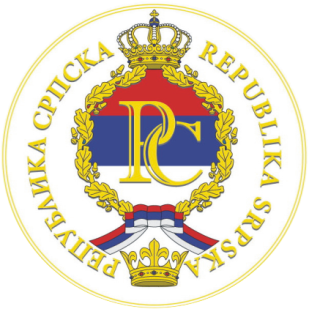 РЕПУБЛИКА СРПСКАВЛАДАМИНИСТАРСТВО УНУТРАШЊИХ ПОСЛОВАТрг Републике Српске 1, Бања Лука, тел: 051/338-478, факс: 051/338-844, E-mail: mup@mup.vladars.net